REQUERIMENTO Nº 1259/2018Requer Voto de Pesar pelo falecimento do Sr Hamilton de Melo Guimarães, recentemente. Senhor Presidente, Nos termos do Art. 102, Inciso IV, do Regimento Interno desta Casa de Leis, requeiro a Vossa Excelência que se digne a registrar nos Anais desta Casa de Leis voto de profundo pesar pelo falecimento do Sr. Hamilton de Melo Guimarães, no último dia 19 de setembro.Requeiro, ainda, que desta manifestação seja dada ciência aos seus familiares, encaminhando cópia do presente à Rua Normindo José do Carmo, número 159, no bairro Jardim Pântano II.Justificativa:Tinha 60 anos. Era casado com Rachel Annarelli de Melo Guimarães, deixando os filhos Hamilton e Luciene.Benquisto por todos os familiares e amigos, seu passamento causou grande consternação e saudades; todavia, sua memória há de ser cultuada por todos que em vida o amaram.Que Deus esteja presente nesse momento de separação e dor, para lhes dar força e consolo.É, pois, este o Voto, através da Câmara de Vereadores, em homenagem póstuma e em sinal de solidariedade.Plenário “Dr. Tancredo Neves”, em 19 de setembro de 2.018.Celso Luccatti Carneiro“Celso da Bicicletaria”-vereador-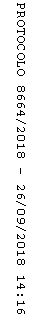 